Ideas for Granelli class pupils for the weeks beginning 04.05.20 and 11.05.20Hi there,I hope you and your families are all continuing to stay healthy doing well and enjoying the lovely weather! Here are some more suggested activities/songs you could try at home with the pupils. It’s entirely up-to you, as usual there is no pressure to do them.  These ideas are merely a suggestion.  The ideas on this sheet and the ones I sent previously, can be repeated on a weekly basis to reinforce the skills. You can choose the ones you want to do.The topic for this summer term is Animals.SongsLet’s go to the zoo action song. Larva kidsDown in the jungle5 Little monkeys swinging in a tree https://www.youtube.com/watch?v=t2jnqUyxck0LiteracyListen to Dear Zoo by Rod Campbell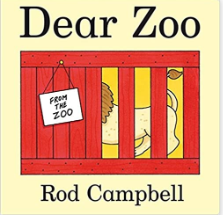 PhonicsYou could continue to reinforce the following sounds: satpinmdgockeurhbfljvwx and the tricky words: I, to, go, into, the, no, he, sheSongs: Jolly Phonics action songhttps://www.youtube.com/watch?v=1Qpn2839KroTricky words song: https://www.youtube.com/watch?v=TvMyssfAUx0Another suggestion is: https://www.youtube.com/watch?v=D-cOuO5jGKoMaths We will be looking at 2D shape this half term. Some new suggestions are: BBC Bitesize https://www.bbc.co.uk/bitesize/topics/zbtp34j/articles/zfdvvk7Numberblocks https://www.youtube.com/watch?v=8Mvb4bZaeTwMiss Molly 2D shape song https://www.youtube.com/watch?v=wuzHsww5rBUBounce Patrol https://www.youtube.com/watch?v=w6eTDfkvPmoHave fun and sat safe! I will be in touch again Monday. Any questions feel free to email and ask!jfrench@parklane.cheshire.sch.uk